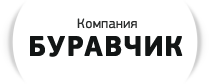 Прайс-листПрайс-лист на усиление проёмов металлом и отверстий в железобетонных и кирпичных поверхностях, - в стенах, плитах перекрытия, фундаментах, в Москве и Московской области, качественно и быстро.Прайс-лист онлайнКонтактыИндивидуальная ценовая политика для строительных организаций.Усиление дверного проема 210х90 ммВиды усиления проёмовЦены на усиление проемов указаны за 1 п.м. в рублях РФЦены на усиление проемов указаны за 1 п.м. в рублях РФЦены на усиление проемов указаны за 1 п.м. в рублях РФЦены на усиление проемов указаны ориентировочно.Стоимость усиления проема уточняйте у наших менеджеров.При усилении более двух проемов действует индивидуальная скидка.При больших объемах индивидуальная ценовая политика.Требования к Заказчику:Точка подключения к электросети на 220V (мощность не менее 2.5 кВт);Наличие источника чистой воды на объекте;Предоставление разметки на все виды работ.Повышающий коэффициент при алмазном бурении, резке и усилении:КонтактыРаботаем ежедневно с 08.00 - 22.00, без выходных и обеда.+7(495)991-81-26 (многоканальный)info@sverlenie-otverstii.ru9918126@mail.ruНаш фактический адрес:Россия, г. Москва, улица Авиамоторная дом 50, офис № 211 (2-й этаж).Почтовый индекс:111024Наши реквизиты:По запросуРазрушая созидаем              Алмазное бурение, алмазная резка, усиление проемов и демонтажг. Москва, ул. Авиамоторная дом. 50   Тел: +7(495)991-81-26 сайт: sverlenie-otverstii.ruТолщина стен/перекрытийМатериалЦена10-12 смуголок 100х6312.00014-16 смуголок 100х6316.00018-20 смуголок 120х8018.00022-24 смуголок 120х8022.00026-28 смуголок 125х8028.00030-32 ммуголок 140х8032.00032+ см индивидуально--Уголковое усилениеМатериалЦена за 1 п.м.СрокиОкантовка проема 63 смУголок18001 деньОкантовка проема 73 смУголок24001 деньОкантовка проема 100 смУголок28001 деньОкантовка проема 125 смУголок38001-2 дняОкантовка проема 140 смУголок48001-2 дняОкантовка проема 160 смУголок68001-2 дняОкантовка проема 160+ смУголокИндивидуально-Однорядное усилениеМатериалЦена за 1 п.м.СрокиУсиление проема стена/перекрытие до 15 смШвеллер12001 деньУсиление проема стена/перекрытие до 18 смШвеллер14001 деньУсиление проема стена/перекрытие до 22 смШвеллер16001 деньУсиление проема стена/перекрытие 22+ смШвеллерИндивидуально-Коробковое усилениеМатериалЦена за 1 п.м.СрокиСо стяжкой и шпилькой двухрядное 12 смШвеллер28001 деньСо стяжкой и шпилькой двухрядное 14 смШвеллер34001 деньСо стяжкой и шпилькой двухрядное 16 смШвеллер42001 деньСо стяжкой и шпилькой двухрядное 18 смШвеллер52001 деньСо стяжкой и шпилькой двухрядное 20 смШвеллер58001-2 дняСо стяжкой и шпилькой двухрядное 22 смШвеллер62001-2 дняСо стяжкой и шпилькой двухрядное 24 смШвеллер72001-2 дняСо стяжкой и шпилькой двухрядное 24+ смШвеллерИндивидуально-К1-отвод воды при алмазном сверлении/бурении1,05К2-высокая армированность стен/перекрытий1,25К3-горизонтальное сверление/бурение и алмазная резка1,10К4-алмазное сверление/бурение в труднодоступных местах1,15К5-сверление/бурение/резка на высоте (при высоте свыше 2,0 метров)1,10К6-при алмазном сверлении/бурении/резке в бетоне М4001,15К7-при алмазном сверлении/бурении, резке в бетоне марки М5001,25К8-при выполнении работ без возможности подвода воды к месту сверления/резки1,10К9-при работе в зимних условиях, исключая стоимость охлаждающей жидкости1,10К10-при последующем увеличении глубины сверления на шаг= 50см от базовых 1м1,05К11-при необходимости проведения работ с 22.00 до 8.00 (ночное время суток)1,10К12-при необходимости проведения работ в выходные и праздничные дни1,25К13-при проведения работ в опасных местах и на высоте1,10